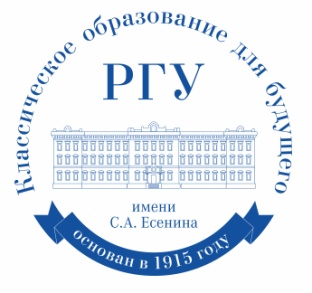 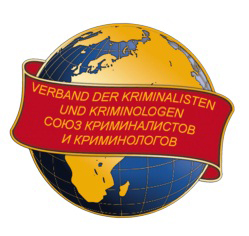 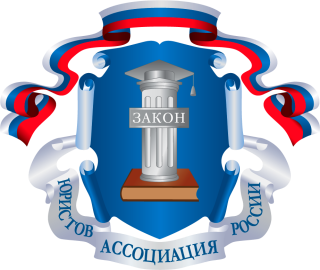 ИНФОРМАЦИОННОЕ ПИСЬМОУважаемые коллеги!Рязанский государственный университет имени С. А. Есенина, Союз криминалистов и криминологов, Рязанской региональное отделение общероссийской общественной организации «Ассоциация юристов России» 04 февраля 2021 года проводят Международную научно-практическую конференцию на тему «Реализация прав, свобод и законных интересов граждан в местах принудительного содержания».На обсуждение выносятся следующие вопросы:человек и его права и свободы в современном мире;конституционные гарантии реализации прав и свобод человека и гражданина;деятельность суда и правоохранительных органов по обеспечению прав и свобод человека;роль судебной системы в сфере обеспечения прав и свобод человека;роль органов предварительного расследования и оперативных служб в сфере обеспечения прав и свобод человека;защита прав, свобод и законных интересов в уголовно-исполнительной системе; прокурорский надзор и реализация прав и свобод человека; общественный контроль за обеспечением прав и свобод человека;использование зарубежного опыта в деле обеспечения прав и свобод человека;обеспечение прав и свобод человека в психиатрических учреждениях органов здравоохранения;реализация прав, свобод и законных интересов граждан в местах принудительного содержания органов внутренних дел;реализация прав и свобод человека в местах принудительного содержания министерства обороны. Конференция состоится в главном корпусе Рязанского государственного университета имени С. А. Есенина по адресу: г. Рязань, ул. Свободы, д. 46. Начало работы - 11:00. Регистрация участников с 10:00.Заявки направлять на адрес электронной почты: grishkoaleksandr@yandex.ru.Материалы конференции будут опубликованы в журнале «Союз криминалистов и криминологов».Приглашаем Вас принять участие в конференции!Для участия в работе конференции и формировании ее программы просим Вас в срок до 15 января 2021  года сообщить название темы предполагаемого выступления и перечень нижеследующей информации об авторе и соавторах.Программа конференции будет размещена 25 января 2021 года на сайтах:Рязанский государственный университет имени С. А. Есенина (https://www.rsu.edu.ru);Союз криминалистов и криминологов (http://crimescience.ru).Требования к публикации:в соответствии с требованиями журнала: "Союз криминалистов и криминологов". Выполнение в программе Word.Отступы: сверху – 2 см, снизу – 2 см, слева – 2 см, справа – 2 см.Размер шрифта – 14, междустрочный интервал – полуторный.Сноски постраничные.Библиографический аппарат должен быть оформлен в соответствии с ГОСТ Р 7.0.100-2018.Объем до 6 страниц.Срок предоставления статей – не позднее 25 января 2021 года.Об авторе указать следующие сведения: ФИО (полностью), ученую степень и ученое звание, должность, место работы (кафедра, организация) (полностью), контактные телефоны (мобильный, рабочий), e-mail.Адрес электронной почты оргкомитета: grishkoaleksandr@yandex.ru.Дополнительную информацию о конференции Вы можете получить по телефону: 8-910-508-90-61.Сопредседатели оргкомитета конференции:Минаев Андрей Иванович – ректор Рязанского государственного университета имени С. А. Есенина, доктор исторических наук, доцент.Ларина Любовь Юрьевна – директор Юридического института Рязанского государственного университета имени С. А. Есенина, кандидат юридических наук, доцент.Пантюхина Инга Владимировна – заведующая кафедрой уголовного права и криминологии Юридического института Рязанского государственного университета имени С. А. Есенина, кандидат юридических наук, доцент.Гришко Александр Яковлевич – руководитель центрального отделения Союза криминалистов и криминологов, профессор кафедры уголовного права и криминологии Юридического института Рязанского государственного университета имени С. А. Есенина, доктор юридических наук, профессор.